Lampiram SIKLUS IRENCANA PELAKSANAAN PEMBELAJARAN(RPP)Sekolah : MAS INSAN KESUMA MADANI NAMORAMBEMata Pelajaran          : PendidikanKewarganegaraanKelas/Semester         : XI /IMateri Pokok          : Sistem dan DinamikaDemokrasi PancasilaAlokasi Waktu          : 2 X 45 MenitKompetensi IntiKI-1: Menghayati dan mengamalkan ajaran agama yang dianutnya. KI-2: Menghayati dan mengamalkan perilaku jujur, disiplin, santun, peduli (gotong royong, kerjasama, toleran, damai), bertanggung jawab, responsif, dan pro-aktif dalam berinteraksi secara efektif sesuai dengan perkembangan anak di lingkungan, keluarga, sekolah, masyarakat dan lingkungan alam sekitar, bangsa, negara, kawasan regional, dan kawasan internasional”.KI 3: Memahami, menerapkan, dan menganalisis pengetahuan faktual, konseptual, prosedural, dan metakognitif berdasarkan rasa ingin tahunya tentang ilmu pengetahuan, teknologi, seni, budaya, dan humaniora dengan wawasan kemanusiaan, kebangsaan, kenegaraan, dan peradaban terkait penyebab fenomena dan kejadian, serta menerapkan pengetahuan prosedural pada bidang kajian yang spesifik sesuai dengan bakat dan minatnya untuk memecahkan masalahKI4: Mengolah, menalar, dan menyaji dalam ranah konkret dan ranah abstrak terkait dengan pengembangan dari yang dipelajarinya di sekolah secara mandiri, bertindak secara efektif dan kreatif, serta mampu menggunakan metode sesuai kaidah keilmuanKompetensi Dasar 3.2 Mengkaji sistem dan dinamika demokrasi Pancasila sesuai dengan Undang-Undang Dasar Negara Republik Indonesia Tahun 1945Indikator Pencapaian KompetensiMemahami hakikat demokrasiMemahami dinamika penerapan demokrasi di IndonesiaMemahami upaya membangun kehidupan yang demokratis di IndonesiaMengkaji sistem dan dinamika demokrasi Pancasila sesuai dengan Undang-Undang Dasar Negara Republik Indonesia Tahun 1945Tujuan PembelajaranSetelah mengikuti proses pembelajaran, peserta didik diharapkan dapat:Menghargai nilai-nilai ke-Tuhanan dalam berdemokrasi Pancasila sesuai Undang-Undang Dasar Negara Republik Indonesia Tahun 1945Berperilaku santun dalam ber-demokrasi Pancasila sesuai Undang-Undang Dasar Negara Republik Indonesia Tahun 1945Memahami hakikat demokrasiMemahami dinamika penerapan demokrasi di IndonesiaMemahami upaya membangun kehidupan yang demokratis di IndonesiaMengkaji sistem dan dinamika demokrasi Pancasila sesuai dengan Undang-Undang Dasar Negara Republik Indonesia Tahun 1945Menyajikan hasil kajian tentang sistem dan dinamika demokrasi Pancasila sesuai dengan Undang-Undang Dasar Negara Republik Indonesia Tahun 1945Materi pembelajaranSistem dan dinamikademokrasi Pancasila.HakikatdemokrasiDinamikapenerapan demokrasi di IndonesiaMembangun kehidupan yang demokratis di IndonesiaModel PembelajaranAIR (auditory, intellectually, repetition) kolaborasi Active DebateMedia PembelajaranMedia : Worksheetataulembarkerja (siswa)lembar penilaianCetak: buku, modul, brosur, dan gambar.Manusia dalam lingkungan: guru,dan pustakawanAlat/Bahan :Penggaris, spidol, papantulisLaptop &infocusAudio: kaset dan CD.Proyeksi visual diam: OUT dan film bingkai.Proyeksi audio visual: film dan bingkai (slide) bersuara.Audio visual gerak: VCD dan DVD.Komputer.Sumber Belajar Bukupenunjangkurikulum 2013 matapelajaranPendidikan KewarganegaraanKelas XI, Kemendikbud, tahun 2013 revisi 2016Pengalamanpesertadidikdan guruLangkah-Langkah Kegiatan PembelajaranPertemuan IPenilaian, Pembelajaran Remedial dan PengayaanTeknikPenilaianPenilaian Kompetensi PengetahuanTesTertulisPilihan gandaUraian/esaiTesLisanPenilaian Kompetensi KeterampilanProyek, pengamatan, wawancara’Mempelajari buku teks dan sumber lain tentang materi pokokMenyimak tayangan/demo tentang materi pokokMenyelesaikan tugas yang berkaitan dengan pengamatan dan eksplorasiPortofolio / unjuk kerjaLaporan tertulis individu/ kelompok Produk, InstrumenPenilaian	1. Penilaian Kompetensi SikapTeknik penilaian kompetensi sikap untuk pertemuan pertama menggunakan teknik penilaian pengamatan sikap. Pedoman pengamatan sikap dapat menggunakanformat :Pedoman Pengamatan SikapKelas 	: .............................Hari, Tanggal 	: .............................Pertemuan Ke- 	: .............................Materi Pokok 	: .............................Skor penilaian menggunakan skala 1-4, yaitu :Skor 1 apabila peserta didik tidak pernah sesuai aspek sikap yang dinilai.Skor 2 apabila peserta didik kadang-kadang sesuai aspek sikap yang dinilai.Skor 3 apabila peserta didik sering sesuai aspek sikap yang dinilai.Skor 4 apabila peserta didik selalu sesuai dengan aspek sikap yang dinilai.Jika contoh penilaian terjadi seperti yang ditampilkan di atas, nilai untuk Said adalahberdasarkan modus (skor yang paling banyak muncul), yakni 4 atau Sangat Baik.2. 	Penilaian Kompetensi PengetahuanTeknik penilaian kompetensi pengetahuan ini dapat dilakukan dengan tes, yaitu pilihan ganda dan essay yaitu antara lain :Pilihan BergandaBerilah tanda silang (X) pada huruf a, b, c, d, atau e di depan jawaban yang benar!Sistem demokrasi yang dianut oleh Indonesia sekarang adalah demokrasi …TerpimpinOrde BaruOrde LamaOtoriterPancasilaMPR merupakan lembaga yang demeokratis karena …Kedudukannya sejajar dengan presidenDapat memilih presidenTidak dapat dibubarkan oleh presidenAnggotanya dipilih oleh rakyatSemua jawaban benarTerciptanya sebuah keadilan dalam kehidupan bermasyarakat, berbangsa, dan bernegara di Indonesia menunjukkan prinsip demokrasi Pancasila, yaitu …KemakmuranBerkeadilan sosialOtonomi daerahPengadilan yang merdekaPemisahan kekuasaanPemilihan umum pertama di Indonesia dilangsungkan pada tahun …1945			d. 19601950			e. 19651955Berikut ini termasuk nilai moral pelaksanaan demokrasi, adalah …Terciptanya mufakatMenyelesaikan permasalahan dengan damaiPemerintahan yang dijalankan rakyatPresiden memegang kekuasaan tertinggiDPR dipilih dari rakyatPemerintahan daerah juga merupakan pilar demokrasi Pancasila. Pilar tersebut adalah …Rakyat		c. bupati		e. otonomi daerahWalikota		d. gubernurSistem politik yang sesuai situasi dan kondisi negara Indonesia ialah sistem politik demokrasi …Hindia BelandaRakyatParlementerTerpimpinPancasilaDasar pengembangan dan pelaksanaan demokrasi yang berjalan di Indonesia adalah …PancasilaTap MPRKeputusan PresidenPembukaan UUD 1945Batang Tubuh UUD 1945Berdasarkan titik perhatiannya, sistem politik demokrasi dibedakan menjadi tiga macam, yaitu …Formal, langsung, dan referendumFormal, material dan gabunganReferendum, material, dan gabunganLangsung, referendum, dan gabunganFormal, material, dan referendumSetiap warga Negara memiliki hak dasar yang melekat sejak lahir. Hal ini menunjukkan adanya prinsip … dalam demokrasi.Persamaan kedudukanAdanya jaminan hak asasi manusiaPengakuan hak politikPengawasan rakyatPemerintahan berdasarkan konstitusiEssayJawablah pertanyaan-pertanyaan berikut dengan jelas dan singkat!Jelaskan yang dimaksud dengan asas rahasia dalam pemilihan umum!Sebutkan penerapan demokrasi di lingkungan masyarakat?Sebutkan peraturan perundang-undagan yang dikeluarkan dalam masa reformasi guna membangun kehidupan demokrasi?Mengapa menteri dapat disebut sebagai pembantu presiden?Sebutkan prinsip dasar untuk menjalankan Negara demokrasi?Kunci JawabanPilihan GandaE			6. EE			7. EB			8. AC			9. BA			10. BEssayRahasia berarti suara yang diberikan oleh pemilih bersifat rahasia hanya diketahui oleh si pemilih itu sendiri.a. bersama-sama menjaga kedamaian masyarakatpemilihan organisasi masyarakat melalui musyawarahmengikuti kerja baktimengikuti kegiatan yang dilakukan oleh desamenghargai pendapat orang lainikut berpartisipasi dalam iuran desamemecahkan masalah dengan musyawarah mufakatsaling tenggang rasa sesame wargaa. ketetapan MPR RI nomor X/MPR/ 1998 tentang pokok reformasib.ketetapan MPR nomor VII/MPR/1998 Tetntang pencabutan MPRc. ketetapan MPR RI Nomor XI/MPR/1999 Ttentang penyelenggaraan Negarad. amandemen UUD 1945 sampai amandemen I, II, III dan IV4. Karena jika presiden dan wakil presiden ada kerjaan atau kunjungan keluar negeri maka akan digantikan oleh menteri5. a. kedaulatan rakyatb. pemerintah berdasarkan persetujuan dari yang diperintahc. kekuasaan mayoritasd. hak-hak minoritase. jaminan HAMf. pemilu yang luber dan jurdilg. persamaan di depan hukumh. proses hukum yang wajari. pembatasan kekuasaan pemerintah secara konstitusionalPembelajaran Remedial danPengayaanRemedialRemedial dapat diberikan kepada peserta didik yang belum mencapai KKM maupun kepada peserta didik yang sudah melampui KKM. Remidial terdiri atas dua bagian : remedial karena belum mencapai KKM dan remedial karena belum mencapai Kompetensi DasarGuru memberi semangat kepada peserta didik yang belum mencapai KKM (Kriteria Ketuntasan Minimal). Guru akan memberikan tugas bagi peserta didik yang belum mencapai KKM (Kriteria Ketuntasan Minimal).PengayaanPengayaan diberikan untuk menambah wawasan peserta didik mengenai materi pembelajaran yang dapat diberikan kepada peserta didik yang telah tuntas mencapai KKM atau mencapai Kompetensi Dasar.Pengayaan dapat ditagihkan atau tidak ditagihkan, sesuai kesepakatan dengan peserta didik.						Namorambe,   November 2018		                                                   Mengetahui			Guru PPKn					       PenelitiAhmad Faisal, S.Pd				Khoirun Nissa Wargani						NPM. 141354013Lampiram LEMBAR HASIL OBSERVASI GURU PADA SIKLUS IPetunjuk Pengisian	: Skala penilaian diisi dengan tanda ()Skala Penilaian	 : A= 4 = 71%-100% adalah sangat baik			   B= 3 = 40%-70% adalah baik   C= 2 = 21%-40% adalah cukup   D = 1=0%-20% adalah rendahObserver/ Pengamat						Ahmad Faisal, S.PdLampiram REKAPITULASI HASIL OBSERVASI KEAKTIFAN SISWA SIKLUS IPetunjuk : Skala Penilaian :	A= 4 = 71%-100% adalah sangat baik			   B= 3 = 40%-70% adalah baik   C= 2 = 21%-40% adalah cukup   D = 1=0%-20% adalah rendahAspek yang diamati sebagai berikut :Kehadiran siswa dalam mengikuti pelajaran Siswa turut serta dalam melaksanakan tugas belajarnyaSiswa belajar sambi mendengarkan (auditory) penjelasan materiSiswa bellajar dengan memikirkan pemecahan suatu kasus permasalahan (intellectualy) Siswa yang mendapat pengulangan materi dengan cara mendapatka tugas (repetition)Kekatifan siswa bertanya pada saat proses belajarSiswa berusaha menjawab pertanyaan dari guruBerani menyampaikan pendapat dalam berkelompokPemahaman terhadap materi yang disampaikanSiswa melatih diri dalam memecahkan soal atau masalah yang sejenisTanggung jawab terhadap kelompokDapat berdiskusi dengan teman kelompokDapat menjawab pertanyaan dari kelompok lainMelaksanakan tugas kelompok sesuai dengan petunjuk guruBertanya kepada siswa lain atau kepada guru apabila tidak memahami persolan yang dihadapinyaKeterangan :	P =  x 100%   = 14,8 %	Sebagai contoh untuk menghitung observasi keaktifan siswa sebagaii berikutLembar Observasi Keaktifan SiswaNama Siswa	: AgustinoHari/tanggal	: 9 November 2018Observer	: Ahmad Faisal, S.PdPetunjuk 	:Berilah tanda (√) pada kolom skor dengan kriteria sebagai berikut :Skala Penilaian :	A= 4 = 71%-100% adalah sangat baik			   B= 3 = 40%-70% adalah baik   C= 2 = 21%-40% adalah cukup   D = 1=0%-20% adalah rendahKeterangan :P =  x 100%        P = 0,3667 x 100%	= 36,67%Lampiram SIKLUS IIRENCANA PELAKSANAAN PEMBELAJARAN(RPP)Sekolah : MAS INSAN KESUMA MADANI NAMORAMBEMata Pelajaran          : PendidikanKewarganegaraanKelas/Semester         : XI /IMateri Pokok          : Sistem dan DinamikaDemokrasi PancasilaAlokasi Waktu          : 2 X 45 MenitKompetensi IntiKI-1: Menghayati dan mengamalkan ajaran agama yang dianutnya. KI-2: Menghayati dan mengamalkan perilaku jujur, disiplin, santun, peduli (gotong royong, kerjasama, toleran, damai), bertanggung jawab, responsif, dan pro-aktif dalam berinteraksi secara efektif sesuai dengan perkembangan anak di lingkungan, keluarga, sekolah, masyarakat dan lingkungan alam sekitar, bangsa, negara, kawasan regional, dan kawasan internasional”.KI 3: Memahami, menerapkan, dan menganalisis pengetahuan faktual, konseptual, prosedural, dan metakognitif berdasarkan rasa ingin tahunya tentang ilmu pengetahuan, teknologi, seni, budaya, dan humaniora dengan wawasan kemanusiaan, kebangsaan, kenegaraan, dan peradaban terkait penyebab fenomena dan kejadian, serta menerapkan pengetahuan prosedural pada bidang kajian yang spesifik sesuai dengan bakat dan minatnya untuk memecahkan masalahKI4: Mengolah, menalar, dan menyaji dalam ranah konkret dan ranah abstrak terkait dengan pengembangan dari yang dipelajarinya di sekolah secara mandiri, bertindak secara efektif dan kreatif, serta mampu menggunakan metode sesuai kaidah keilmuanKompetensi Dasar 3.2 Mengkaji sistem dan dinamika demokrasi Pancasila sesuai dengan Undang-Undang Dasar Negara Republik Indonesia Tahun 1945Indikator Pencapaian KompetensiMemahami hakikat demokrasiMemahami dinamika penerapan demokrasi di IndonesiaMemahami upaya membangun kehidupan yang demokratis di IndonesiaMengkaji sistem dan dinamika demokrasi Pancasila sesuai dengan Undang-Undang Dasar Negara Republik Indonesia Tahun 1945Tujuan PembelajaranSetelah mengikuti proses pembelajaran, peserta didik diharapkan dapat:Menghargai nilai-nilai ke-Tuhanan dalam berdemokrasi Pancasila sesuai Undang-Undang Dasar Negara Republik Indonesia Tahun 1945Berperilaku santun dalam ber-demokrasi Pancasila sesuai Undang-Undang Dasar Negara Republik Indonesia Tahun 1945Memahami hakikat demokrasiMemahami dinamika penerapan demokrasi di IndonesiaMemahami upaya membangun kehidupan yang demokratis di IndonesiaMengkaji sistem dan dinamika demokrasi Pancasila sesuai dengan Undang-Undang Dasar Negara Republik Indonesia Tahun 1945Menyajikan hasil kajian tentang sistem dan dinamika demokrasi Pancasila sesuai dengan Undang-Undang Dasar Negara Republik Indonesia Tahun 1945Materi pembelajaranSistem dan dinamikademokrasi Pancasila.HakikatdemokrasiDinamikapenerapan demokrasi di IndonesiaMembangun kehidupan yang demokratis di IndonesiaModel PembelajaranAIR (auditory, intellectually, repetition) kolaborasi Active DebateMedia PembelajaranMedia : Worksheetataulembarkerja (siswa)lembar penilaianCetak: buku, modul, brosur, dan gambar.Manusia dalam lingkungan: guru,dan pustakawanAlat/Bahan :Penggaris, spidol, papantulisLaptop &infocusAudio: kaset dan CD.Proyeksi visual diam: OUT dan film bingkai.Proyeksi audio visual: film dan bingkai (slide) bersuara.Audio visual gerak: VCD dan DVD.Komputer.Sumber Belajar Bukupenunjangkurikulum 2013 matapelajaranPendidikan KewarganegaraanKelas XI, Kemendikbud, tahun 2013 revisi 2016Pengalamanpesertadidikdan guruLangkah-Langkah Kegiatan PembelajaranPertemuan IPenilaian, Pembelajaran Remedial dan PengayaanTeknikPenilaianPenilaian Kompetensi PengetahuanTesTertulisPilihan gandaUraian/esaiTesLisanPenilaian Kompetensi KeterampilanProyek, pengamatan, wawancara’Mempelajari buku teks dan sumber lain tentang materi pokokMenyimak tayangan/demo tentang materi pokokMenyelesaikan tugas yang berkaitan dengan pengamatan dan eksplorasiPortofolio / unjuk kerjaLaporan tertulis individu/ kelompok Produk, InstrumenPenilaian1. Penilaian Kompetensi SikapTeknik penilaian kompetensi sikap untuk pertemuan pertama menggunakan teknik penilaian pengamatan sikap. Pedoman pengamatan sikap dapat menggunakanformat :Pedoman Pengamatan SikapKelas 	: .............................  Hari, Tanggal 	: .............................   Pertemuan Ke- 	: ............................. Materi Pokok 	: .............................Skor penilaian menggunakan skala 1-4, yaitu :Skor 1 apabila peserta didik tidak pernah sesuai aspek sikap yang dinilai.Skor 2 apabila peserta didik kadang-kadang sesuai aspek sikap yang dinilai.Skor 3 apabila peserta didik sering sesuai aspek sikap yang dinilai.Skor 4 apabila peserta didik selalu sesuai dengan aspek sikap yang dinilai.Jika contoh penilaian terjadi seperti yang ditampilkan di atas, nilai untuk Saidadalahberdasarkan modus (skor yang paling banyak muncul), yakni 4 atau Sangat Baik.2. 	Penilaian Kompetensi PengetahuanTeknik penilaian kompetensi pengetahuan dengan soal pilihan ganda dan essay, yaitu :Pilihan BergandaBerilah tanda silang (x) pada huruf a, b, c, d atau e di depan jawaban yang benarEsensi pokok demokrasi Pancasila terdapat di sila … Pancasila.Pertama		c. ketiga		e. kelimaKedua		d. keempat2. Agar pemerintah tidak menyalahgunakan kekuasaan dengan bertindak sewenang-wenang terhadap rakyat, dalam melaksanakan pemerintahannya, kekuasaan harus dibatasi oleh …Undang-undang peradilanTata tertib lembaga negaraKonstitusi atau undang-undang dasarPeraturan pemerintahUndang-undang pemilu3. Salah satu cirri khas pemerintahan yang demokrasi adalah…Pemerintah membentuk lembaga-lembaga yang sejajar peranannyaPemerintah memili kekuasaan yang terbatasLembaga tertinggi pemerintahan menentukan jabatan presiden dan wakilnyaAnggota dewan perwakilan rakyat wajib mendapatkan tunjangan operasional dalam menjalankan fungsinya Rakyat dapat secara langsung menentukan kebijakan-kebijakan negaraPenambahan asas pelaksanaan pemilu pada masa reformasi tahun 1999 adalah…MusyawarahJujur dan adilLegitimasiJujur dan merataDemokratisDemokrasi tidak langsung ditandai dengan adanya…Pemilihan umumBadan-badan perwakilan rakyatBanyak partai politikPemerintahan adalah pemerintahan partaiRakyat menentukan bentuk dan system pemerintahanDalam sistem demokrasi, sistem partai temasuk aspek kebudayaan bidang…PemerintahanSosialPolitikHukum dan peradilanKepartaianBerikut tidak termasuk karakteristik utama dalam demokrasi Pancasila …KerakyatanPerwakilanPermusywaratanPersatuanHikmat kebijaksanaanPemilu bermakna mengalohkan perbedaan dan konflik kepentingan dari tingkat rakyat ketingkat parlemen sehingga integrasi di tingkat bawah terjaga. Pernyataan tersebut merupakan definisi pemilu yang berfungsi sebagai …Legitimasi politikPendidikan politikMekanisme pergantian elit politikProsedur rakyat dalam memilih dan mengwasi pemerintahanPerwakilan politikBerikut yang merupakan bentuk kehidupan demokratis dalam kehidupan berbangsa dan bernegara, kecuali …Hidup rukun dengan bangsa lainMenganggap martabat bangsa sendiri lebih unggulMenghormati budaya lainIkut membina dan mengembangkan budaya yang bernilai luhurMenjaga kesatuan dan persatuan bangsaDemokrasi pada masa revolusi tejadi pada tahun …1945 -19501950-19591959-19651966-19751976-1995SOAL ESSAYJawablah pertanyaan-pertanyaan berikut dengan jelas dan singkat!Sebutkan ciri-ciri demokrasi konstitusional ?Apakah kelemahan demokrasi yang bersistem presidensial?Apakah fungsi partai politik sebagai pilar demokrasi pada awal kemerdekaan Indonesia?Sebutkan 4 kebebasan yang sangat penting dalam Negara demokratis?Mengapa dalam demokrasi harus ada rotasi kekuasaan?Kunci JawabanPilihan GandaD			6. CC			7. EE			8. AB			9. BB			10. AEssaya. kekuasaan pemerintah bersifat terbatas, tunduk pada rule of lawterdapat pembagian kekuasaanadanya konstitusi/UUD yang membatasi kekuasaan pemerintahpenyelenggaraan pemilukebebasan rakyat untuk menyatakan pendapatnya demi memperbaiki sistem pemerintahan di Negara mereka.a. sitem pertanggungjawaban kurang begitu jelaspengawasan rakyat lemahkekuasaan eksekutif diluar pengawasan langsung badan legislative sehingga menimbulkan kekuasaan mutlak3. Partai politik antara lain berfungsi sebagai sarana pendidikan politik bagi anggota masyarakat luas, penciptaan iklim yang kondusif bagi persatuan dan kesatuan bangsa Indonesia untuk kesejahteraan masyarakat, sarana partisipasi politik warga Negara Indonesia dan sebagainya.4. a. kebebasan dalam mengeluarkan pendapatb. kebebasan dalam beribadahc. kebebasan dari kemiskinan dan kekurangand. kebebasan ketakutan5. dalam demokrasi, peluang akan terjadinya rotasi kekuasaan harus dan dilakukan secara teratur dan damai. Jadi tidak hanya satu orang saja yang selalu memegang kekuasaan, Sementara peluang orang lain tertutup sama sekali.Pembelajaran Remedial dan PengayaanRemedialRemedial dapat diberikan kepada peserta didik yang belum mencapai KKM maupun kepada peserta didik yang sudah melampui KKM. Remidial terdiri atas dua bagian : remedial karena belum mencapai KKM dan remedial karena belum mencapai Kompetensi DasarGuru memberi semangat kepada peserta didik yang belum mencapai KKM (Kriteria Ketuntasan Minimal). Guru akan memberikan tugas bagi peserta didik yang belum mencapai KKM (Kriteria Ketuntasan Minimal).PengayaanPengayaan diberikan untuk menambah wawasan peserta didik mengenai materi pembelajaran yang dapat diberikan kepada peserta didik yang telah tuntas mencapai KKM atau mencapai Kompetensi Dasar.Pengayaan dapat ditagihkan atau tidak ditagihkan, sesuai kesepakatan dengan peserta didik.						Namorambe,   November 2018		   Mengetahui			Guru PPKn					       PenelitiAhmad Faisal, S.Pd				Khoirun Nissa Wargani						NPM. 141354013									Lampiram LEMBAR OBSERVASI GURU PADA SIKLUS IIPetunjuk Pengisian	: Skala penilaian diisi dengan tanda ()Skala Penilaian	 : A= 4 = 71%-100% adalah sangat baik			   B= 3 = 40%-70% adalah baik   C= 2 = 21%-40% adalah cukup   D = 1=0%-20% adalah rendah								Observer/pengamat								Ahmad Faisal, S.PdLampiram REKAPITULASI HASIL OBSERVASI KEAKTIFAN SISWA SIKLUS IIPetunjuk : Skala Penilaian :	A= 4 = 71%-100% adalah sangat baik			   B= 3 = 40%-70% adalah baik   C= 2 = 21%-40% adalah cukup   D = 1=0%-20% adalah rendahAspek yang diamati sebagai berikut :Kehadiran siswa dalam mengikuti pelajaran Siswa turut serta dalam melaksanakan tugas belajarnyaSiswa belajar sambi mendengarkan (auditory) penjelasan materiSiswa bellajar dengan memikirkan pemecahan suatu kasus permasalahan (intellectualy) Siswa yang mendapat pengulangan materi dengan cara mendapatka tugas (repetition)Kekatifan siswa bertanya pada saat proses belajarSiswa berusaha menjawab pertanyaan dari guruBerani menyampaikan pendapat dalam berkelompokPemahaman terhadap materi yang disampaikanSiswa melatih diri dalam memecahkan soal atau masalah yang sejenisTanggung jawab terhadap kelompokDapat berdiskusi dengan teman kelompokDapat menjawab pertanyaan dari kelompok lainMelaksanakan tugas kelompok sesuai dengan petunjuk guruBertanya kepada siswa lain atau kepada guru apabila tidak memahami persolan yang dihadapinyaKeterangan :	P =  x 100%   = 22,28%	Sebagai contoh untuk menghitung observasi keaktifan siswa sebagaii berikutLembar Observasi Keaktifan Siswa Siklus IINama Siswa	: AgustinoHari/tanggal	: 16 November 2018Observer	: Ahmad Faisal, S.PdPetunjuk 	:Berilah tanda (√) pada kolom skor dengan kriteria sebagai berikut :Skala Penilaian :	A= 4 = 71%-100% adalah sangat baik			   B= 3 = 40%-70% adalah baik   C= 2 = 21%-40% adalah cukup   D = 1=0%-20% adalah rendahKeterangan :	P =  x 100%       P = 0,7 X 100%      = 70%	Lampiram GAMBAR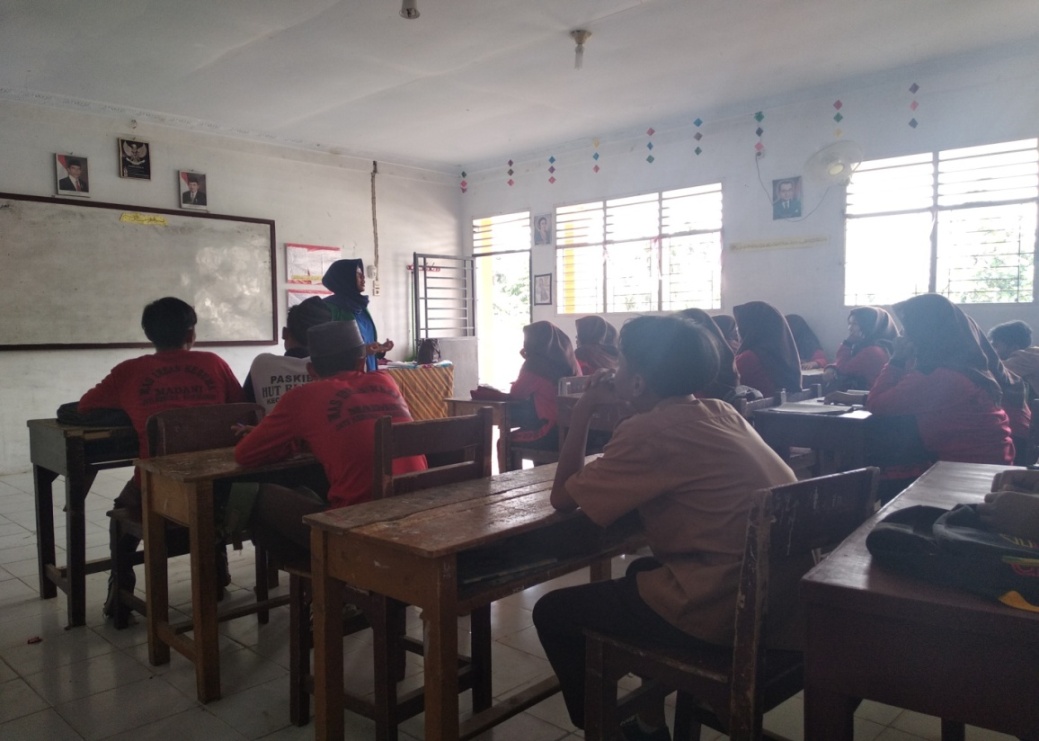 Gambar 1. Peneliti menjelaskan model pembelajaran AIR (auditory, intellectually, repetition) kolaborasi Active Debate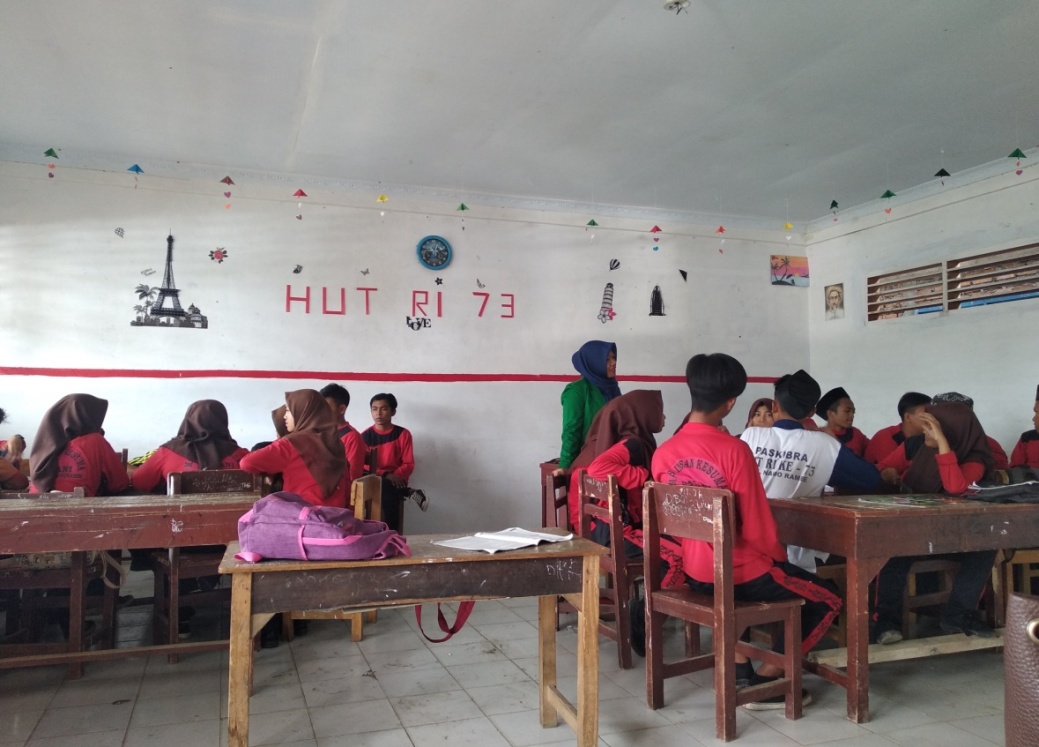 Gambar 2. Peneliti membimbing siswa dalam kegiatan diskusi kelompok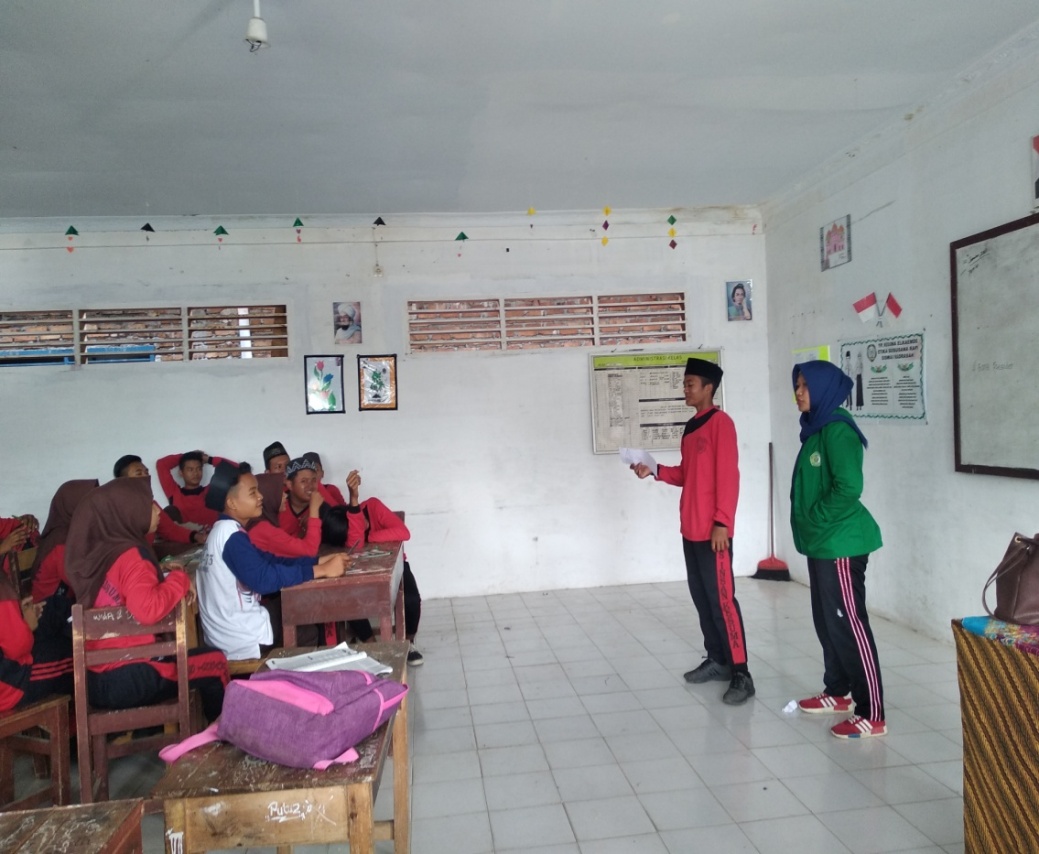 Gambar 3. Juru bicara kelompok “pro”  membacakan hasil diskusi kelompoknya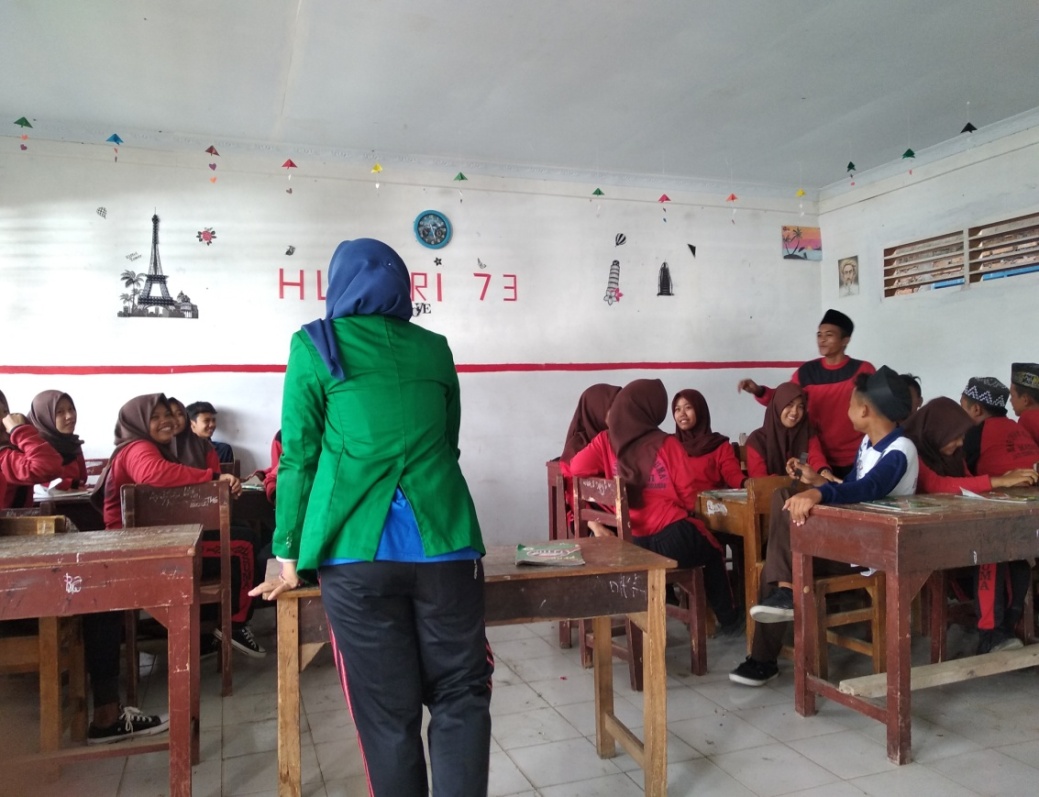 Gambar 4. Siswa melakukan debat saat diskusi berlangsungKegiatanDeskripsi KegiatanAlokasi WaktuKegiatan AwalGuru mempersiapkan secara fisik dan psikis peserta didik untuk mengikuti pembelajaran dengan melakukan berdoa, menanyakan kehadiran peserta didik, kebersihan dan kerapian kelas, kesiapan buku tulis dan sumber belajar.Guru melakukan apersepsi melalui tanya jawab mengenai materi sistem dan dinamika Demokrasi Pancasila Guru menyampaikan kompetensi dasar dan indikator pencapaian kompetensi yang akan dicapai.Guru membimbing peserta didik melalui tanya jawab tentang manfaat proses pembelajaran.Guru menjelaskan materi dan kegiatan pembelajaran yang akan dilakukan peserta didik.10 MenitKegiatan Inti  MengamatiPeserta didik mendengar penjelasan guru mengenai suatu kasus. Siswa mengembangkan suatu pernyataan dengan sebuah kasus atau isu kontroversional dalam suatu topik yang relevan (auditory).MenanyaPeserta didik yang kurang mengerti mengenai penjelasan  dari guru diberikan kesempatan untuk bertanya  Mengeksperimenkan/MengeksplorasikanPeserta didik dibagi atas 2 kelompok, yaitu kelompok “pro” dan kelompok “kontra”Masing-masing kelompok menunjuk wakil dari setiap kelompok sebagai wakil dari mereka, dua atau tiga orang sebagai juru bicara dengan posisi duduk saling berhadapanMengasosiasikanAwali “debat” ini dengan meminta masing-masing juru bicara kembali ke kelompok mereka, untuk meminta pendapat guna mengatur strategi dengan membuat bantahan pada kelompok lainnya (intellectually)MengkomunikasikanMasing-masing juru bicara akan mempresentasikan hasil diskusi mereka terhadap pemecahan suatu kasus yang nantinya akan ditanggapi oleh kelompok yang lainApabila dirasa cukup, maka hentikan debat ini (pada saat puncak perdebatan) dengan menyisakan waktu dari kasus yang diperdebatkanGuru melakukan kesimpulan klarifikasi dan tindak lanjut terhadap hasil follow up debat tersebutPeserta didik diberikan pengulangan berupa latihan, soal, kuis atau tes evaluasi (repetition)70 MenitKegiatan PenutupMengagendakan pekerjaan rumah untuk materi selanjutnya yang akan jadi bahan untuk didebatkanPada setiap akhir pembelajaran guru memberikan tes untuk mengetahui tingkat pemahaman siswa terhadap materi yang telah disampaikanGuru mengkahiri pembelajaran dengan mengucapkan syukur kepada Allah SWT, karena pertemuan kali ini tela berjalan dengan baik10 MenitNo.Nama Peserta DidikAspek PenilaianAspek PenilaianAspek PenilaianAspek PenilaianAspek PenilaianNo.Nama Peserta DidikMensyukuriPancasilaMenghargaiJasaPahlawanPeduliTanggungJawabKerjasama1.2.3.4.Dst...........No.Aspek yang diamatiSkala PenilaianSkala PenilaianSkala PenilaianSkala PenilaianNo.Aspek yang diamatiABCD1.Kemampuan menyiapkan keadaan kelas√2.Keterampilan membuka kegiatan pembelajaran√3.Mengingatkan kompetensi belajar kepada peseta didik√4.Kemampuan memberikan petunjuk tentang penerapan dan cara penerapan model  pembelajaran AIR (auditory, intellectualy, repetition) dan Active Debate√5.Kemampuan menjelaskan materi pembelajaran dengan menggunakan model pembelajaran AIR (auditory, intellectualy, repetition) dan Active Debate√6.Membentuk siswa untuk belajar kelompok√7.Membimbing siswa dalam memecahkan masalah dalam pembelajaran√8.Memunculkan aktivitas dan partisipasi peserta didik dalam kegiatan diskusi kelompok√9.Kemampuan memacu siswa untuk menghargai pendapat temannya√10.Mengembangkan keberanian siswa dalam mengemukakan pendapat√11.Kemampuan memotivasi siswa agar aktif dalam kegiatan diskusi√12.Menciptakan suasana yang menyenangkan dalam belajar√13.Menggunakan waktu pembelajaran secara efektif√14.Memberikan tes kepada peserta didik seingga kemampuan peserta didik selalu terpantau dan terukur√15.Menyimpulkan hasil diskusi yang disampaikan pada akhir pelajaran dan menutup pelajaran√JumlahJumlah1520JumlahJumlah35353535Rata-rata aktivitas guruRata-rata aktivitas guru58,33%58,33%58,33%58,33%No.Nama SiswaAktivitas Yang DiamatiAktivitas Yang DiamatiAktivitas Yang DiamatiAktivitas Yang DiamatiAktivitas Yang DiamatiAktivitas Yang DiamatiAktivitas Yang DiamatiAktivitas Yang DiamatiAktivitas Yang DiamatiAktivitas Yang DiamatiAktivitas Yang DiamatiAktivitas Yang DiamatiAktivitas Yang DiamatiAktivitas Yang DiamatiAktivitas Yang DiamatiƩ SkorRata-rata No.Nama Siswa123456789101112131415Ʃ SkorRata-rata 1Agustino4111211121211212236,67%2Bona Saragih4232221211221112745%3Dedi Pranata Sukma3111211211121112033,33%4Delia Putri Utami4333422221432324066,67%5Diki Chandra2111211111221111931,67%6Edo Setiawan3323222321432213558,33%7Elli Puspita2112121212221122338,33%8Hendra Atmaja3111211211211122135%9Imam Zul Ikram Sitepu3221221212221112541,67%10Indra Permana3221111121212112236,67%11Khairul Nissa Br Saragih4332332332233324168,33%12Maharani2221111211211112033,33%13M.Anan Kurniawan2211112111211122033,33%14M. Dwiki Permana3322123211221222948,33%15Nur Fadilla4333233223332234168,33%16Nuri Ramadani4332322212332223660%17Perdiansyah3221132211122212643,33%18Ramansiya3332232233332233965%19Ratih Safitri4333322233222334066,67%20Rikalis Syaharani4433443332322234575%21Siti Khadijah4443333432233234676,67%22Sri Cahayati4323333222332234066,67%23Sri Ulina Br Bukit3222122112112122541,67%24Suci Andini Kesuma4334333433333224676,67%25Suci Wulandari4343333243223434676,67%26Surya Darma4223223221222213253,33%27Syahril Wahyudi Sembiring2211222122112212440%28Tri Igo Pratama2111122112211112033,33%29Dwi Syahrudin1121111121121111830%Jumlah Skor aktivitas yang diamatiJumlah Skor aktivitas yang diamatiJumlah Skor aktivitas yang diamatiJumlah Skor aktivitas yang diamatiJumlah Skor aktivitas yang diamatiJumlah Skor aktivitas yang diamatiJumlah Skor aktivitas yang diamatiJumlah Skor aktivitas yang diamatiJumlah Skor aktivitas yang diamatiJumlah Skor aktivitas yang diamatiJumlah Skor aktivitas yang diamatiJumlah Skor aktivitas yang diamatiJumlah Skor aktivitas yang diamatiJumlah Skor aktivitas yang diamatiJumlah Skor aktivitas yang diamatiJumlah Skor aktivitas yang diamatiJumlah Skor aktivitas yang diamati8881485%Jumlah rata-rata persentaseJumlah rata-rata persentaseJumlah rata-rata persentaseJumlah rata-rata persentaseJumlah rata-rata persentaseJumlah rata-rata persentaseJumlah rata-rata persentaseJumlah rata-rata persentaseJumlah rata-rata persentaseJumlah rata-rata persentaseJumlah rata-rata persentaseJumlah rata-rata persentaseJumlah rata-rata persentaseJumlah rata-rata persentaseJumlah rata-rata persentaseJumlah rata-rata persentaseJumlah rata-rata persentase14,8%14,8%No.Aktivitas yang diamatiSkala PenilaianSkala PenilaianSkala PenilaianSkala PenilaianNo.Aktivitas yang diamatiABCD1.Kehadiran siswa dalam mengikuti pelajaran√2.Siswa turut serta dalam melaksanakan tugas belajarnya√3.Siswa belajar sambil mendengarkan (auditory) penjelasan materi√4.Siswa belajar dengan memikirkan pemecahan suatu kasus permasalahan (intellectualy)√5.Siswa yang mendapat pengulangan materi dengan cara mendapatkan tugas (repetition)√6.Keaktifan bertanya pada saat proses belajar√7.Siswa berusaha menjawab pertanyaan dari guru√8.Beranimenyampaikan pendapat dalam berkelompok√9.Pemahaman terhadap materi yang disampaikan√10.Siswa melatih diri dalam memecahkan soal atau masalah yang sejenis√11.Tanggung jawab terhadap kelompok√12.Dapat berdiskusi dengan teman kelompok√13.Dapat menjawab pertanyaan dari kelompok lain√14.Melaksanakan tugas kelompok sesuai dengan petunjuk guru√15.Bertanya kepada siswa lain atau kepada guru apabila tidak memahami persoalan yang dihadapinya√Jumlah skorJumlah skor4810Jumlah skorJumlah skor22222222Rata-rata aktivitas siswa Rata-rata aktivitas siswa 36,67%36,67%36,67%36,67%KegiatanDeskripsi KegiatanAlokasi WaktuKegiatan AwalGuru mempersiapkan secara fisik dan psikis peserta didik untuk mengikuti pembelajaran dengan melakukan berdoa, menanyakan kehadiran peserta didik, kebersihan dan kerapian kelas, kesiapan buku tulis dan sumber belajar.Guru melakukan apersepsi melalui tanya jawab mengenai materi sistem dan dinamika Demokrasi Pancasila Guru menyampaikan kompetensi dasar dan indikator pencapaian kompetensi yang akan dicapai.Guru membimbing peserta didik melalui tanya jawab tentang manfaat proses pembelajaran.Guru menjelaskan materi dan kegiatan pembelajaran yang akan dilakukan peserta didik.10 MenitKegiatan Inti  MengamatiPeserta didik mendengar penjelasan guru mengenai suatu kasus. Siswa mengembangkan suatu pernyataan dengan sebuah kasus atau isu kontroversional dalam suatu topik yang relevan (auditory).MenanyaPeserta didik yang kurang mengerti mengenai penjelasan  dari guru diberikan kesempatan untuk bertanya  Mengeksperimenkan/MengeksplorasikanPeserta didik dibagi atas 2 kelompok, yaitu kelompok “pro” dan kelompok “kontra”Masing-masing kelompok menunjuk wakil dari setiap kelompok sebagai wakil dari mereka, dua atau tiga orang sebagai juru bicara dengan posisi duduk saling berhadapanMengasosiasikanAwali “debat” ini dengan meminta masing-masing juru bicara kembali ke kelompok mereka, untuk meminta pendapat guna mengatur strategi dengan membuat bantahan pada kelompok lainnya (intellectually)MengkomunikasikanMasing-masing juru bicara akan mempresentasikan hasil diskusi mereka terhadap pemecahan suatu kasus yang nantinya akan ditanggapi oleh kelompok yang lainApabila dirasa cukup, maka hentikan debat ini (pada saat puncak perdebatan) dengan menyisakan waktu dari kasus yang diperdebatkanGuru melakukan kesimpulan klarifikasi dan tindak lanjut terhadap hasil follow up debat tersebutPeserta didik diberikan pengulangan berupa latihan, soal, kuis atau tes evaluasi (repetition)70 MenitKegiatan PenutupMengagendakan pekerjaan rumah untuk materi selanjutnya yang akan jadi bahan untuk didebatkanPada setiap akhir pembelajaran guru memberikan tes untuk mengetahui tingkat pemahaman siswa terhadap materi yang telah disampaikanGuru mengkahiri pembelajaran dengan mengucapkan syukur kepada Allah SWT, karena pertemuan kali ini tela berjalan dengan baik10 MenitNo.Nama Peserta DidikAspek PenilaianAspek PenilaianAspek PenilaianAspek PenilaianAspek PenilaianNo.Nama Peserta DidikMensyukuriPancasilaMenghargaiJasaPahlawanPeduliTanggungJawabKerjasama1.2.3.4.Dst...........No.Aspek yang diamatiSkala PenilaianSkala PenilaianSkala PenilaianSkala PenilaianNo.Aspek yang diamatiABCD1.Kemampuan menyiapkan keadaan kelas√2.Keterampilan membuka kegiatan pembelajaran√3.Mengingatkan kompetensi belajar kepada peseta didik√4.Kemampuan memberikan petunjuk tentang penerapan dan cara penerapan model  pembelajaran AIR (auditory, intellectualy, repetition) dan Active Debate√5.Kemampuan menjelaskan materi pembelajaran dengan menggunakan model pembelajaran AIR (auditory, intellectualy, repetition) dan Active Debate√6.Membentuk siswa untuk belajar kelompok√7.Membimbing siswa dalam memecahkan masalah dalam pembelajaran√8.Memunculkan aktivitas dan partisipasi peserta didik dalam kegiatan diskusi kelompok√9.Kemampuan memacu siswa untuk menghargai pendapat temannya√10.Mengembangkan keberanian siswa dalam mengemukakan pendapat√11.Kemampuan memotivasi siswa agar aktif dalam kegiatan diskusi√12.Menciptakan suasana yang menyenangkan dalam belajar√13.Menggunakan waktu pembelajaran secara efektif√14.Memberikan tes kepada peserta didik seingga kemampuan peserta didik selalu terpantau dan terukur√15.Menyimpulkan hasil diskusi yang disampaikan pada akhir pelajaran dan menutup pelajaran√JumlahJumlah3221JumlahJumlah53535353Rata-rata aktivitas guruRata-rata aktivitas guru88,33%88,33%88,33%88,33%No.Nama SiswaAktivitas Yang DiamatiAktivitas Yang DiamatiAktivitas Yang DiamatiAktivitas Yang DiamatiAktivitas Yang DiamatiAktivitas Yang DiamatiAktivitas Yang DiamatiAktivitas Yang DiamatiAktivitas Yang DiamatiAktivitas Yang DiamatiAktivitas Yang DiamatiAktivitas Yang DiamatiAktivitas Yang DiamatiAktivitas Yang DiamatiAktivitas Yang DiamatiƩ SkorRata-rataNo.Nama Siswa123456789101112131415Ʃ SkorRata-rata1Agustino3323332333323334270%2Bona Saragih4433333233332334575%3Dedi Pranata Sukma3323332233233234066,67%4Delia Putri Utami4443444334343345490%5Diki Chandra3332333233333234270%6Edo Setiawan4434443444333445591,67%7Elli Puspita3333222332323334066,67%8Hendra Atmaja3233333333223334270%9Imam Zul Ikram Sitepu3333233233333234270%10Indra Permana3323333233323324168,33%11Khairul Nissa Br Saragih4434343444344435591,67%12Maharani3332233223332223863,33%13M.Anan Kurniawan3322222332223333761,67%14M. Dwiki Permana4333333433443345083,33%15Nur Fadilla4443344333344435388,33%16Nuri Ramadani4332333233322334270%17Perdiansyah3323333222333324066,67%18Ramansiya4434343443443435490%19Ratih Safitri4433443344334435388,33%20Rikalis Syaharani4444333433443435388,33%21Siti Khadijah4444433443443445693,33%22Sri Cahayati4333433434334345185%23Sri Ulina Br Bukit4332243322233324168,33%24Suci Andini Kesuma4434343443433345388,32%25Suci Wulandari4434443444334435591,67%26Surya Darma4332243334332324473,33%27Syahril Wahyudi Sembiring3323333223322323965%28Tri Igo Pratama4333332223332234168,33%29Dwi Syahrudin3323232233323323965%Jumlah skor aktivitas yang diamatiJumlah skor aktivitas yang diamatiJumlah skor aktivitas yang diamatiJumlah skor aktivitas yang diamatiJumlah skor aktivitas yang diamatiJumlah skor aktivitas yang diamatiJumlah skor aktivitas yang diamatiJumlah skor aktivitas yang diamatiJumlah skor aktivitas yang diamatiJumlah skor aktivitas yang diamatiJumlah skor aktivitas yang diamatiJumlah skor aktivitas yang diamatiJumlah skor aktivitas yang diamatiJumlah skor aktivitas yang diamatiJumlah skor aktivitas yang diamatiJumlah skor aktivitas yang diamatiJumlah skor aktivitas yang diamati13372223%Jumlah rata-rata persentaseJumlah rata-rata persentaseJumlah rata-rata persentaseJumlah rata-rata persentaseJumlah rata-rata persentaseJumlah rata-rata persentaseJumlah rata-rata persentaseJumlah rata-rata persentaseJumlah rata-rata persentaseJumlah rata-rata persentaseJumlah rata-rata persentaseJumlah rata-rata persentaseJumlah rata-rata persentaseJumlah rata-rata persentaseJumlah rata-rata persentaseJumlah rata-rata persentaseJumlah rata-rata persentase22,28%22,28%No.Aktivitas yang diamatiSkala PenilaianSkala PenilaianSkala PenilaianSkala PenilaianNo.Aktivitas yang diamatiABCD1.Kehadiran siswa dalam mengikuti pelajaran√2.Siswa turut serta dalam melaksanakan tugas belajarnya√3.Siswa belajar sambil mendengarkan (auditory) penjelasan materi√4.Siswa belajar dengan memikirkan pemecahan suatu kasus permasalahan (intellectualy)√5.Siswa yang mendapat pengulangan materi dengan cara mendapatkan tugas (repetition)√6.Keaktifan bertanya pada saat proses belajar√7.Siswa berusaha menjawab pertanyaan dari guru√8.Beranimenyampaikan pendapat dalam berkelompok√9.Pemahaman terhadap materi yang disampaikan√10.Siswa melatih diri dalam memecahkan soal atau masalah yang sejenis√11.Tanggung jawab terhadap kelompok√12.Dapat berdiskusi dengan teman kelompok√13.Dapat menjawab pertanyaan dari kelompok lain√14.Melaksanakan tugas kelompok sesuai dengan petunjuk guru√15.Bertanya kepada siswa lain atau kepada guru apabila tidak memahami persoalan yang dihadapinya√Jumlah skorJumlah skor366Jumlah skorJumlah skor42424242Rata-rata aktivitas siswa Rata-rata aktivitas siswa 70%70%70%70%